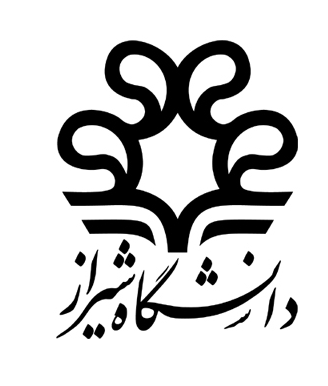 دانشکده حقوق و علوم سیاسیفرم تعیین تاریخ دفاع رساله دکتراکارشناس محترم تحصیلات تکمیلی:به اطلاع می رساند تاریخ دفاع دانشجو ............................................. در اتاق...........   تایید شده است . مراتب جهت استحضار و صدور اقدامات بعدی اعلام می گردد. 									نام و نام خانوادگی  :								               رئیس بخش 													کمیته  محترم دفاع دکترا با سلام و احترام     به استحضار می‌رساند رساله دکترا آقای/خانم .................................................................     به شماره دانشجویی (.......................................)           رشته ................................................ با عنوان : ..................................................................................................................................................................................................................................................................................................................................................................................................................................................................... جهت انجام دفاع آماده است. خواهشمند است نسبت به اعلام تاریخهای پیشنهادی دفاع اقدام فرمائید. کمیته  محترم دفاع دکترا با سلام و احترام     به استحضار می‌رساند رساله دکترا آقای/خانم .................................................................     به شماره دانشجویی (.......................................)           رشته ................................................ با عنوان : ..................................................................................................................................................................................................................................................................................................................................................................................................................................................................... جهت انجام دفاع آماده است. خواهشمند است نسبت به اعلام تاریخهای پیشنهادی دفاع اقدام فرمائید. کمیته  محترم دفاع دکترا با سلام و احترام     به استحضار می‌رساند رساله دکترا آقای/خانم .................................................................     به شماره دانشجویی (.......................................)           رشته ................................................ با عنوان : ..................................................................................................................................................................................................................................................................................................................................................................................................................................................................... جهت انجام دفاع آماده است. خواهشمند است نسبت به اعلام تاریخهای پیشنهادی دفاع اقدام فرمائید. کمیته  محترم دفاع دکترا با سلام و احترام     به استحضار می‌رساند رساله دکترا آقای/خانم .................................................................     به شماره دانشجویی (.......................................)           رشته ................................................ با عنوان : ..................................................................................................................................................................................................................................................................................................................................................................................................................................................................... جهت انجام دفاع آماده است. خواهشمند است نسبت به اعلام تاریخهای پیشنهادی دفاع اقدام فرمائید. کمیته  محترم دفاع دکترا با سلام و احترام     به استحضار می‌رساند رساله دکترا آقای/خانم .................................................................     به شماره دانشجویی (.......................................)           رشته ................................................ با عنوان : ..................................................................................................................................................................................................................................................................................................................................................................................................................................................................... جهت انجام دفاع آماده است. خواهشمند است نسبت به اعلام تاریخهای پیشنهادی دفاع اقدام فرمائید. کمیته  محترم دفاع دکترا با سلام و احترام     به استحضار می‌رساند رساله دکترا آقای/خانم .................................................................     به شماره دانشجویی (.......................................)           رشته ................................................ با عنوان : ..................................................................................................................................................................................................................................................................................................................................................................................................................................................................... جهت انجام دفاع آماده است. خواهشمند است نسبت به اعلام تاریخهای پیشنهادی دفاع اقدام فرمائید. استاد راهنما   1استاد راهنما 2  استاد مشاور1استاد مشاور2استاد داورنماینده تحصیلات تکمیلیتاریخ پشنهادی :1-تاریخ پشنهادی :تاریخ پشنهادی :تاریخ پشنهادی :تاریخ پشنهادی :تاریخ پشنهادی :2-  3-